Learning intention – To understand proportionA car travels 120 miles in 3 hours (with a constant speed). How far will it take to travel 200 miles?50 apples cost £25. How much would 75 apples cost?It takes Mike 18 minutes to finish reading 4 pages of a book. How long does it take for him to finish reading 30 pages?Nathan packs 25 boxes in 2 hours. How many boxes can he pack in his 8-hour shift?13 candy bars weigh 26 ounces. What is the weight of 35 candy bars?A machine can produce 6 yards of fabric in 2 minutes. How much fabric can the machine produce in 1 hour?24 loaves of bread cost £48. How much does 10 loaves cost?A chef made 30 donuts in 60 minutes. How long would it take him to make 90 donuts?Four big water bottles can hold 8 gallons of water. How much water can ten big water bottles hold?It took Nora 10 hours to walk a 30-mile trail. How long did it take her to walk 9 miles at the same speed?Problem solving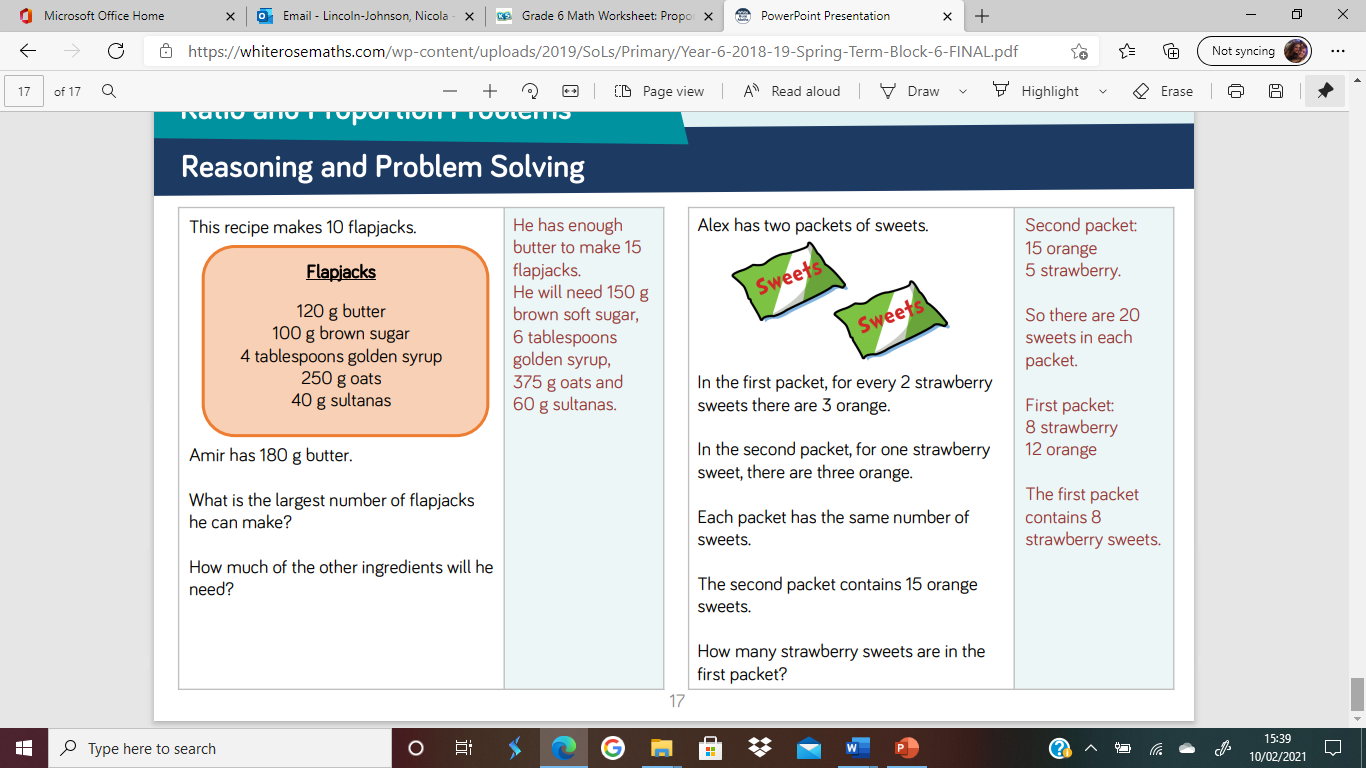 